Name: ____________________________ Period: _____ Date: _________Osmosis WorksheetBelow are animal cells placed in beakers of various concentrations.1. Draw an arrow to show which way the water would move by osmosis2. Fill in any missing percentages (water or solute)3. Identify the type of solution (isotonic, hypertonic, or hypotonic)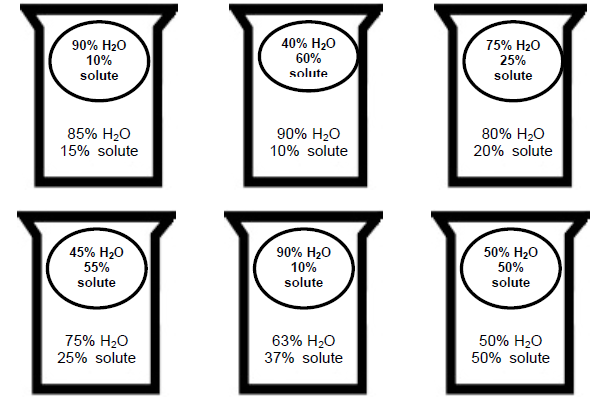 	1._____________________	2.________________________		3.____________________4._____________________	5.__________________________	6.____________________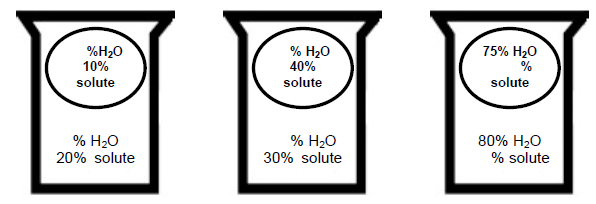 7._____________________	8__________________________	9.____________________